ФИ _____________________________		Дата: _____1. Вера в переселение душ характерна для (1):
1) конфуцианства   2) синтоизма	 	3) буддизма		 4) ислама2. Имена «Бабур» и «Акбар» принадлежат (1):
1) правителям Китая                  		2) основателям индуизма
3) правителям из династии Моголов	4) правителям Японии3. Соотнесите название касты и категории людей, входящих в неё (5)1) Брахманы 			а) слуги
2) кшатрии			б) воины, 
3) вайшьи 			в) жрецы
4) шудры 			г) купцы
 				д) земледельцы4. Заполни пропуски (3): В период XVI-XVIII вв. на территории Индии находилось государство - __________________________________________. Самым ярким правителем этого государства был падишах _____________, имя которого переводится как «______________». Он провел серию реформ, в частности реформу управления, налоговую, религиозную.    в) Мехмет II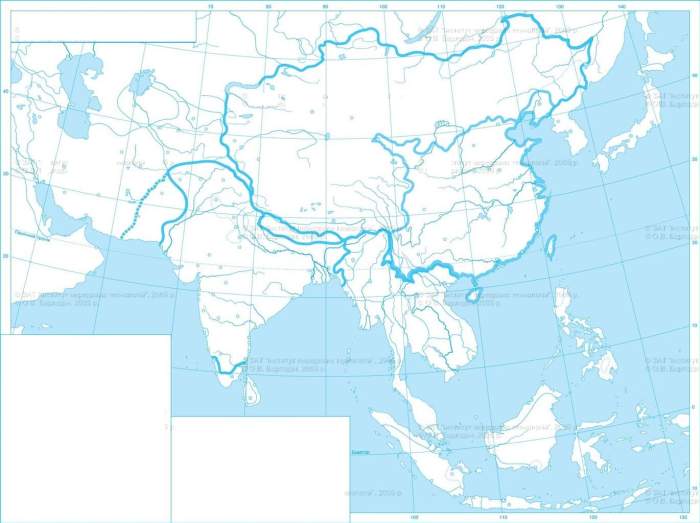 Территориями, вошедшими в состав Османской империи в правление Селима I являются:
•
• • • • 
• 
• 
• 
• 
• • 